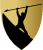 SAMTYKKE TIL VEDTAK OM SPESIALPEDAGOGISK HJELP Jf. barnehageloven §32.Sakkyndig vurdering fra Pedagogisk Psykologisk tjeneste i ……….…. med saksnummer…………. har konkludert med at ……………………….har rett til spesialpedagogisk hjelp etter barnehageloven §31.Ifølge barnehageloven §32 foresatte skal gi samtykke til at det fattes vedtak om spesialpedagogisk hjelp.Det vedtaket som fattes vil være et enkeltvedtak med klagerett.JA, jeg/vi samtykker i at det fattes vedtak om spesialpedagogisk hjelp.Samtykket gjelder så lenge det er behov for spesialpedagogisk hjelp. Samtykket kan når som helst trekkes tilbake.Sandefjord den……..Underskrift: Ved delt foreldreansvar må begge foreldre skrive under på samtykke.Foresatt:Foresatt:Samtykket sendes til Sandefjord kommune, postboks 2025,3202 Sandefjord.Dette gjøres fortrinnsvis sammen med den sakkyndige vurderingen fra PPT.Barnets navn:Født:Foresatt 1Navn:Adresse:Tlf:Mailadresse:Foresatt 2Navn:Adresse:Tlf:Mailadresse: